För medlemmar och hyresgäster i Brf Porlabacken 1, org. nr 769615–9255	                Nummer 1, 2022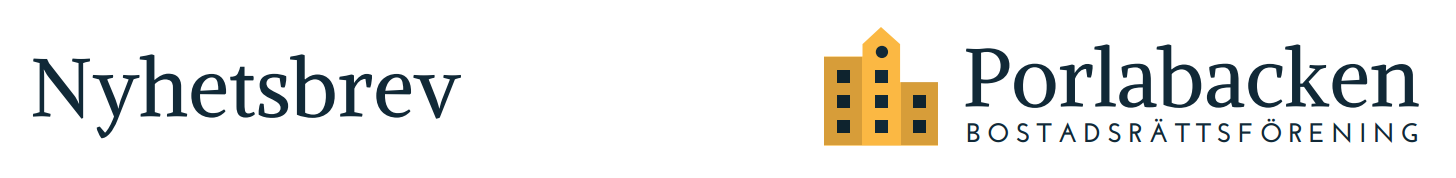 Kära medlemmar och hyresgäster!

Årsstämma 2022Kommer hållas den 25 maj kl. 1900 lokal meddelas senare.Ni når oss på styrelsen@porlabacken.seEkonomi Vårt samarbete med Finopti som finansierings rådgivare fortgår. Föreningens lån omförhandlas löpande och överlappar varandra i tid.Detta för att skapa en krockkudde mot en oväntad räntehöjning. Vi har också slagit ihop flera mindre lån för att kunna erhålla enlägre ränta och bättre villkor.I samband den sista omförhandlingen amorterade vi även 2,5 miljoner kronor på ett av våra lån och vi amorterar nu även kvartalsvis en fast summa.Gemensam aktivitet Det kommer finnas en container på gården 21 april tom 24 april, där kan du slänga sådant som du samlat på dig under året. Du får INTE slänga: vitvaror, el-artiklar, elektronik, däck , kemikalier, färg eller matavfall.
Ordnings & Trivselregler Föreningens ordning & trivselregler har blivit uppdaterade och kommer att delas ut inom kort.LokalenStyrelsens angelägna sökande efter lämplig hyresgäst till vår nyrenoverade lokal i 35:an fortskrider. Känner ni någon som har behov av kontor eller lagerlokal, tveka inte att kontakta oss i Styrelsen med tips.Tvättstugan.Vi uppmanar som vanligt samtliga boende att städa efter ert avslutade pass samt i övrigt följa de regler som gäller för tvättstugorna.BrandskyddEventuella föremål som förvaras i källarkorridorerna kommer i fortsättningen ställas på gården av vår fastighetsskötare.Vi har gång efter annan i nyhetsbreven påtalatatt det är absolut förbjudet att lämna skräp i gångarna då det utgör en brandfara, blockerarutrymmesvägar och ger oss onödiga kostnader.Varje gång fastighetsskötaren kör en vända till återvinningen med de boendes kartonger, pc-skärmar, möbler etc. så kostar det föreningenoch de boende runt tusenlappen vilket inte ärhållbart .LyhörtVi vill påminna samtliga boende om att det är otroligt lyhört i våra fastigheter och vi har alla ett ansvar att visa hänsyn gentemot grannar. Vid festligheter eller renovering kan det vara lägligt att sätta upp en lapp med info på anslagstavlan i aktuell portuppgång. Övrig informationVi kommer med detta brev även bifoga information om vad som bland annat gällerför våra skyddsrum i och med det försämradesäkerhetsläget.Med hopp om en trevlig vår och sommar Styrelsen Porlabacken 1